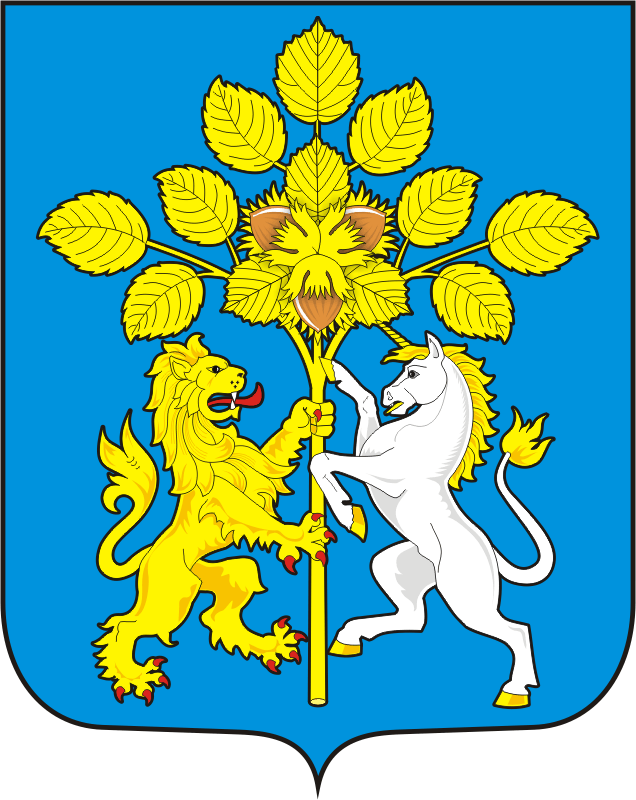 СОВЕТ ДЕПУТАТОВ МУНИЦИПАЛЬНОГО ОБРАЗОВАНИЯ СПАССКИЙ СЕЛЬСОВЕТ САРАКТАШСКОГО РАЙОНА ОРЕНБУРГСКОЙ ОБЛАСТИВТОРОЙ СОЗЫВРЕШЕНИЕседьмого очередного заседания Совета депутатов Спасского сельсовета второго созыва 26 марта 2021  года                      с.Спасское                                         № 27О передаче части полномочий по подготовке проектов документов и расчетов, необходимых для составления проекта бюджета, исполнении бюджета муниципального образования Спасский сельсовет Саракташского района и полномочий по ведению бюджетного учета и формированию бюджетной отчетности администрации муниципального образования Спасский сельсовет Саракташского района на 2021 годВ целях оптимизации расходов на содержание органов местного самоуправления, руководствуясь частью 4 статьи 15 Федерального Закона от 6 октября 2003 года № 131 – ФЗ «Об общих принципах организации местного самоуправления в Российской Федерации», Бюджетным кодексом Российской Федерации, распоряжением главы Саракташского района от 25.03.2021г. № 32-р «О централизации бюджетного учета и отчетности в органах местного самоуправления Саракташского района», Уставом Спасского сельсовета Саракташского районаСовет депутатов Спасского сельсоветаРЕШИЛ:1. Администрации Спасского сельсовета Саракташского района передать администрации муниципального образования Саракташский район часть полномочий по подготовке проектов документов и расчетов, необходимых для составления проекта бюджета, исполнения бюджета муниципального образования Спасский сельсовет Саракташского района и полномочий по ведению бюджетного учета и формированию бюджетной отчетности.2. Администрации муниципального образования Спасский сельсовет заключить соглашение с администрацией муниципального образования Саракташский район о передаче части полномочий согласно пункту 1 данного решения. 3. Контроль исполнения данного решения возложить на постоянную комиссию  по бюджетной, налоговой и финансовой политике, собственности и экономическим вопросам, торговле и быту  (Лашманов А.Н.)4. настоящее решение вступает в силу со дня подписания и подлежит обнародованию на территории Спасского сельсовета.Председатель Совета депутатов                                                                          Р.Г.МагомедовГлава муниципального образования                                       А.М.ГубанковРазослано:  администрации района, прокуратуре, постоянной комиссии, в дело.